Instrucciones: Completa este formato con información acerca del camino que tomarás para lograr una meta de liderazgo y, con ello, mejorar tus habilidades en ese ámbito.Completa la siguiente tabla. En la columna izquierda escribe dos o más habilidades de liderazgo que aplicarías o desarrollarías durante el logro de esta meta; en la columna derecha escribe uno o más ejemplos concretos de cómo pondrías en práctica cada habilidad.Notas: 1 Carisma: cualidad personal que genera entusiasmo, lealtad y confianza en un líder.2 Visión: una declaración que guía a una organización en su camino hacia el futuro; esa declaración expresa aspiraciones de lo que una organización desea ser y lograr.3 Pensamiento grupal: es un fenómeno que ocurre cuando un grupo o equipo entra en una dinámica en la que las opiniones diferentes no se expresan abiertamente o no se aceptan; el grupo se limita a reforzar sus propias creencias a expensas de renunciar a ideas nuevas y, quizás, mejores.4 Responsabilizar a otros: el líder asigna responsabilidades a los integrantes del equipo y pide que respondan por sus acciones y decisiones; esto puede implicar solicitar a sus colaboradores que den explicaciones sobre las cosas que hicieron o dejaron de hacer, o bien, que se hagan responsables por los resultados de sus decisiones.PlanteamientoRespuestas¿En qué área de tu vida cumples un papel de liderazgo o te gustaría adoptar uno (laboral, familiar, en tu comunidad)?Escribe tu meta de liderazgo.Escribe el estilo de liderazgo que sería el más adecuado para alcanzar esta meta. (Si tienes dudas sobre los estilos de liderazgo revisa las notas al final de este documento).Habilidad de liderazgoEjemplo de aplicaciónEjemplo: Escuchar y apoyarEjemplo: Antes de tomar una decisión, preguntaré a todos los miembros de mi equipo sus puntos de vista sobre la situación.Estilos comunes de liderazgoEstilos comunes de liderazgoTipos de liderazgoCaracterísticasLíder autoritario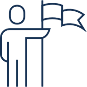 Es un líder que tiende a dictar objetivos y decisiones sin pedir o recibir aportes de sus seguidores.Este tipo de líder no busca inspirar o construir relaciones con los seguidores. Puede ser necesario en un momento de crisis, cuando el tiempo es esencial, por ejemplo, dirigir personas durante una situación insegura.Líder democrático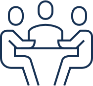 Es un líder que tiende a tomar decisiones junto con sus seguidores, brindando orientación cuando sea necesario.Este tipo de líder es común en situaciones donde las decisiones afectan al grupo como un todo y requieren la aceptación de la mayoría (en lugar de un individuo). Por otro lado, debido a que el consenso lleva tiempo, este tipo de liderazgo no funciona bien con limitaciones severas de tiempo.Líder transformacional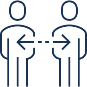 Es un líder que tiende a centrarse en guiar a una organización o seguidores a través del cambio.Este estilo funciona mejor cuando el líder:tiene fuertes habilidades interpersonales, incluido el carisma1 y la capacidad de inspirar;se siente cómodo desafiando a los miembros del grupo a alcanzar altos estándares a través del empoderamiento y el estímulo para innovar; ypuede forjar relaciones individuales con los integrantes del grupo.Líder transaccional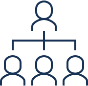 Es un líder que tiende a dirigir una organización y a sus seguidores a través de un sistema estructurado, que ofrece recompensas por la eficiencia y el buen desempeño.Estos líderes a menudo ofrecen apoyo a los miembros de la organización o a los seguidores en general, recursos con miras a promover la productividad y la motivación para lograr los objetivos. Pueden o no buscar aportes de los integrantes del equipo al tomar decisiones.Habilidades de un líder efectivoCaracterísticasInspirar y motivar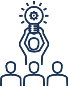 Los líderes efectivos:• Inspiran a otros creando y comunicando una visión2 del futuro de la organización que otros quieren seguir.• Motivan a sus seguidores e influyen en ellos para lograr objetivos a través de la integridad, la inteligencia, la confianza en sí mismos y el valor.Cuestionar y tomar riesgos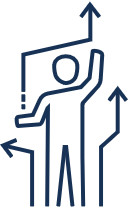 Los líderes efectivos:• Hacen preguntas, cuestionan los supuestos y alientan a los demás a hacer lo mismo para asegurarse de que el grupo afronte los problemas de manera creativa, cuidadosa y exhaustiva, evitando limitarse al pensamiento grupal.3• Toman riesgos calculados y aprenden de sus errores para lograr crecimiento.Promover la colaboración y mostrar respeto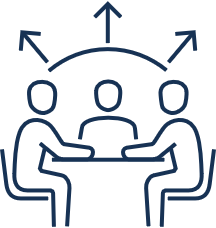 Los líderes efectivos:• Fomentan la colaboración tratando a todos los integrantes de manera justa, asegurando que las opiniones de las minorías sean consideradas, promoviendo la cooperación, coordinando esfuerzos, manejando conflictos y estableciendo roles y responsabilidades claros.• Muestran respeto estableciendo una cultura que valore la diversidad, la honestidad, la integridad, la ética, la confianza y en donde se reconozcan las contribuciones de los demás.Empoderar a otros y garantizar responsabilidad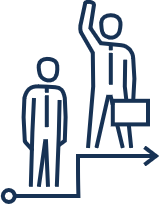 Los líderes efectivos:• Empoderan a los demás, dándoles la capacidad y autoridad para completar su trabajo.• Aseguran la rendición de cuentas al recompensar a los integrantes del equipo por sus logros o al responsabilizarse y responsabilizar a otros4 para alcanzar objetivos razonables.Escuchar y apoyar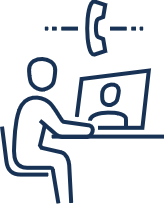 Los líderes efectivos:• Escuchan las ideas y puntos de vista de los demás con una mente abierta.• Apoyan a los integrantes del equipo con diversos recursos, además de brindar retroalimentación constructiva y tutoría para lograr los objetivos.Decidir y delegar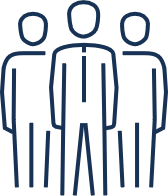 Los líderes efectivos:• Toman decisiones, resuelven problemas y manejan conflictos de manera efectiva.• Delegan tareas y responsabilidades a otros.